TREC øvedag d. 29/6 på Brydegården Har du lyst til at snuse lidt til den nye bredde-aktivitet, TREC? Eller har du allerede redet dit første TREC stævne, men trænger til at øve lidt forhindringer? Så er chancen her. Søndag d. 29/6 stiller Storkøbenhavns Rideklub TREC forhindringer op fra kl. 10 på Brydegården, Ledøje Søndregade 21, 2765 Smørum, så vi kan få øvet og hygget os.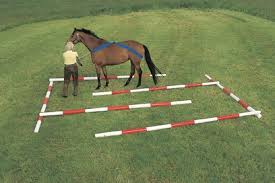 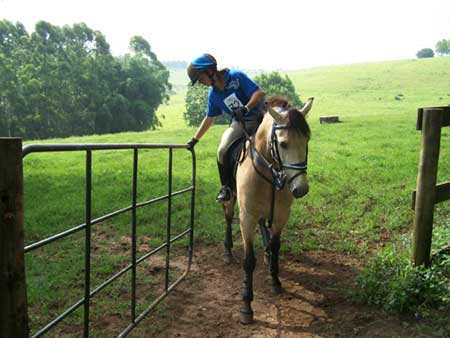 Vi laver hold af ca. 6 ryttere, som så har forhindringsbanen ca ½ time.Pris:	medlemmer: 	50 kr
	ikke-medlemmer: 	75 krTilmelding til trec@skoer.dk senest d. 22/6.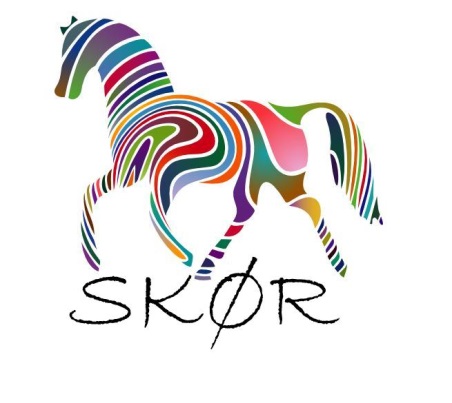 Mvh
Breddeudvalget
Storkøbenhavns Rideklub